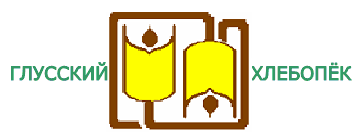 Глусское  районноепотребительское общество213769 Могилевская область	        г.п. Глуск, ул. К.Маркса, 6		р/с 3015118210085 ЦБУ № 707                                                                       филиал № 703                                                  ОАО«АСБ  Беларусбанк»  г. Бобруйск  	                                                    тел. Факс (02230) 43-8-09ПРАЙС-ЛИСТ на хлеб и хлебобулочные изделияпо состоянию на 01.10.2023годаКонтактные телефоны: 8 (02230) 70269;     моб. 8044 5602023Контактное лицо: 8 (02230) 71758№ п/п№ п/пНаименование изделийМасса нетто, кг.Масса нетто, кг.ООЦ, ФСН руб.ООЦ, ФСН руб.ООЦ, ФСН руб.Ставка%Срок годностичасовХлеба ржано-пшеничныеХлеба ржано-пшеничныеХлеба ржано-пшеничныеХлеба ржано-пшеничныеХлеба ржано-пшеничныеХлеба ржано-пшеничныеХлеба ржано-пшеничныеХлеба ржано-пшеничныеХлеба ржано-пшеничныеХлеба ржано-пшеничные11Хлеб формовой «Светличный» без упак.0,90,91,181,181,18103622Хлеб формовой «Светличный» в упак.0,90,91,281,281,28107255Хлеб «Светличный» формовой  в упаковке нарезан.0,450,450,710,710,71107266Хлеб формовой «Старая Рига» с семечками без упак.0,50,51,01,01,0104877Хлеб формовой «Старая Рига» с семечками в упак.0,50,51,111,111,11109688Хлеб формовой «Бородинский классический» б/уп.0,50,50,860,860,86104899Хлеб формовой «Бородинский классический» в/уп. 0,50,50,970,970,9710961010Хлеб подовой «Загадка» в упак. нарезан.0,80,81,411,411,4110721111Хлеб подовой «Загадка» безупак. 0,40,40,750,750,7510721212Хлеб подовой «Березинский» в упак. нарезан.0,80,81,071,071,0710721313Хлеб подовой ржано-пшеничный «Полесский» в упак.0,50,50,720,720,7210721414Хлеб формовой пшеничный «Пражский» в/с в упак.0,60,61,031,031,0310481515Хлеб подовой ржано-пшеничный «Гармония» в упак.0,30,31,051,051,0510721616Хлеб подовой ржано-пшеничный подовой «Старожитный» в упак. нарезан.0,40,40,840,840,841072Хлеб подовой «Фитнес» в упак.0,40,41,211,211,211072Хлеба пшеничныеХлеба пшеничныеХлеба пшеничныеХлеба пшеничныеХлеба пшеничныеХлеба пшеничныеХлеба пшеничныеХлеба пшеничныеХлеба пшеничныеХлеба пшеничные1616Булочка для хот-дога в/с без упак.0,080,080,170,170,1710241717Булочка для хот-дога в/с в упак. (0,08*3шт.)0,240,240,520,520,5210481818Булочка пшеничная с изюмом в упак.0,250,250,890,890,89101919Хлеб тостовый «Домашний» формовой в упак. нарезан.  	0,50,50,980,980,981045сут.Хлеб подовой «Постный» (для диабетиков)0,50,50,660,660,6610Изделия булочныеИзделия булочныеИзделия булочныеИзделия булочныеИзделия булочныеИзделия булочныеИзделия булочныеИзделия булочныеИзделия булочныеИзделия булочные2020Батоны  «Земский» в/с 0,5кг. без упак.  0,50,51,041,041,0410482121Батоны  «Земский» в/с 0,5кг. вупак.  0,50,51,161,161,1610962222Батоны  «Земский» в/с вупак.  нарезан.0,250,250,640,640,6410962323Батон «Сдобный Столичнай» в/с без упак.0,50,50,970,970,9710482424Батон «Сдобный Столичнай» в/с в упак.0,50,51,181,181,1810962525Сдоба «Кураж» с маковой нач. в/с без упак.0,50,51,881,881,8810242626Сдоба «Кураж» с маковой нач. в/с вупак.0,50,52,02,02,010482727Багет «Обеденный»  в/с в упак. 0,40,40,840,840,8410362828Сдоба «Кудрявая» в упак.0,50,51,201,201,2010722929Каравай «Славянский» в упак.0,50,51,151,151,1510483030Булочка «Ароматная с корицей» в/с без упак.0,50,51,101,101,1010483131Булочка «Ароматная с корицей» в/с в упак.0,50,51,211,211,2110963232Витушка «Сластена» в/с без упак.0,40,40,850,850,8510483333Витушка «Сластена» в/с в упак.0,40,40,940,940,9410723434Сдоба «Кураж» с яблоком без упак.0,10,10,300,300,3010163535Сдоба «Кураж» с абрикосом без упак.0,10,10,340,340,3410163636Сдоба «Рулетики с корицей» в/с без упак.0,10,10,280,280,2810163838Пышка «Шалунья» с банановой начинкой 0,10,10,320,320,3210164040Булочка сдобная «Гайна» с изюмом и помадкой б/уп0,10,10,340,340,3410164141Булочка «Кольцо ванильное» в упак.0,10,10,380,380,3810164242Сдоба «Чары» с начинкой со вкусом пломбира в/с в           упаупак.  0,30,30,940,940,941048Пампушки «Березовские» с чесноком в упак.0,250,250,820,820,8210Сухари сдобныеСухари сдобныеСухари сдобныеСухари сдобныеСухари сдобныеСухари сдобныеСухари сдобныеСухари сдобныеСухари сдобныеСухари сдобные43Сухари «Юбилейные» фас.Сухари «Юбилейные» фас.Сухари «Юбилейные» фас.0,50,51,68101030сут.44Сухари «Аппетитные» фас.Сухари «Аппетитные» фас.Сухари «Аппетитные» фас.0,50,51,75101030сут.45Сухари «Чайная беседа» фас.  Сухари «Чайная беседа» фас.  Сухари «Чайная беседа» фас.  0,50,51,52101045сут.Изделия хлебобулочные диетические, лечебно-профилактическиеИзделия хлебобулочные диетические, лечебно-профилактическиеИзделия хлебобулочные диетические, лечебно-профилактическиеИзделия хлебобулочные диетические, лечебно-профилактическиеИзделия хлебобулочные диетические, лечебно-профилактическиеИзделия хлебобулочные диетические, лечебно-профилактическиеИзделия хлебобулочные диетические, лечебно-профилактическиеИзделия хлебобулочные диетические, лечебно-профилактическиеИзделия хлебобулочные диетические, лечебно-профилактическиеИзделия хлебобулочные диетические, лечебно-профилактические4646Багет пшеничный «Зерновой» в упак. нарезан.0,20,20,670,670,6710364747Хлебец формовой «Здравушка» в упак.0,30,30,740,740,7410964848Хлеб подовой «Урожайный» в упак.0,50,51,581,581,5810484949Хлеб формовой «Забайкальский» в упак.0,40,41,071,071,071072